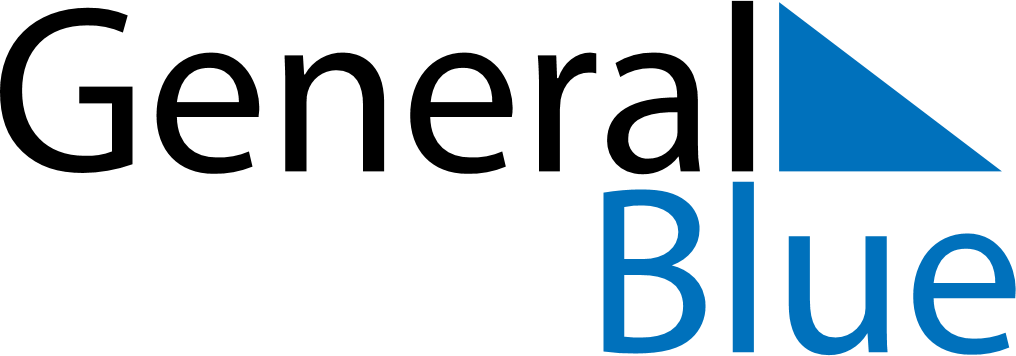 Weekly CalendarApril 28, 2019 - May 4, 2019Weekly CalendarApril 28, 2019 - May 4, 2019SundayApr 28SundayApr 28MondayApr 29TuesdayApr 30TuesdayApr 30WednesdayMay 01ThursdayMay 02ThursdayMay 02FridayMay 03SaturdayMay 04SaturdayMay 04My Notes